                            Phone: (616) 949-2001
Fax: (616) 949-8620
1000 East Paris Ave SE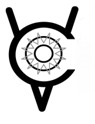  Suite 130 &130A
Grand Rapids, MI  49546www.verdiereyecenter.comLimited Patient Authorization for Disclosure of Protected Health InformationPlease print all information.  Form must be signed and dated each year.Patient Name:  	______SSN (last four digits): 		Date of Birth: __________________Purpose of request (who will be authorized to receive information) - I authorize Verdier Eye Center, PLC  to disclose or provide protected health information, about me to the individual(s) listed below.Who will be authorized to receive information (list the individual/entity who is to receive your PHI):Description of information to be disclosed - I authorize the practice to disclose the following protected health information about me to the entity, person, or persons identified above: 	Entire patient record; or, check only those items of the record to be disclosed:	office notes records		nursing home, home health, hospice, and other physician 	lab results, pathology reports	record of HIV and communicable disease testing	x-rays; 		record of mental health or substance abuse treatment	financial history report (previous 3 years only).	Only send the following: _____________________________Purpose of disclosure (please record the purpose of the disclosure or check patient request):	Patient Request		Other (please specify): __________________________________________________This authorization will expire at the end of the calendar year of your last signature below, unless you specify an earlier termination.  You must renew or submit a new authorization after the expiration date to continue the authorization. Please list the date of expiration if earlier than the end of the calendar year: 				__You have the right to terminate this authorization at any time by submitting a written request to our Privacy Manager.  Termination of this authorization will be effective upon written notice, except where a disclosure has already been made based on prior authorization.The practice places no condition to sign this authorization on the delivery of healthcare or treatment. We have no control over the person(s) you have listed to receive your protected health information.  Therefore, your protected health information disclosed under this authorization may no longer be protected by the requirements of the Privacy Rule, and will no longer be the responsibility of the practice.Patient Or Authorized Person Signature		   DateNameRelationshipAddressPhone Number (s)